Dzień dobry Kochani.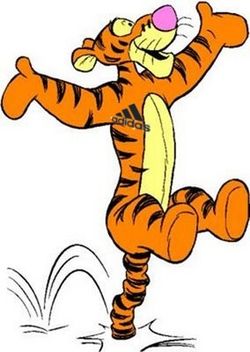 Witam Was cieplutko we wtorek 5 maja Dzisiejszy temat: Małe miasteczko- mała wieś. 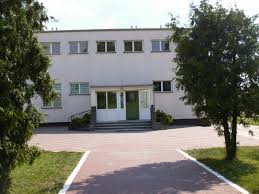 Przyjrzyjcie się zdjęciom i powiedzcie czy z czymś się Wam one kojarzą. 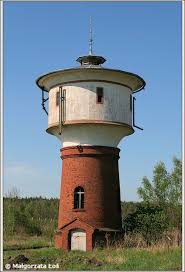 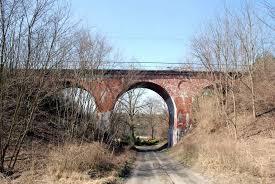 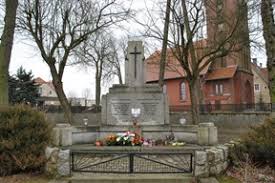 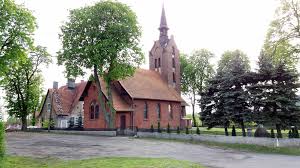 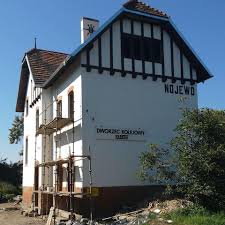 Już wiecie gdzie jesteśmy? Oczywiście, w naszym Nojewie. Pewnie niektórzy z Was już dawno nie widzieli Nojewa. Co możemy zobaczyć w Nojewie? Postarajcie się odpowiadać całym zdaniem. Fioletowa książka strona 22 i 23Poproście rodziców o przeczytanie wiersza, a następnie odpowiedzcie na pytaniaMałgorzata Strękowska- Zaremba „Małe miasteczko”W małym miasteczku nie ma wieżowców,schodów ruchomych ni zoo,lecz drzew tu więcej, kwiatów i ptaków,które śpiewają wesoło.Dokoła rynku stoi rząd domóww siedmiu kolorach tęczy;ruch jest nieduży, spokojnie, miło,czasami pszczoła zabrzęczy.Czyste powietrze pachnie zielenią,na niebie świeci słoneczko,wszędzie jest blisko, ludzie się znają,dbają o swoje miasteczko.Pytania do wiersza
1. Jak wygląda małe miasteczko? 2. Jakie są plusy mieszkania w małym miasteczku? Postarajcie się wskazać różnicę między małym miasteczkiem (wsią) a dużym miastem. Stwórzcie plakat, na którym znajdą się te różnice. Narysujcie co Wam się kojarzy z wsią a co z miastem. Porozmawiajcie z rodzicami o Waszym miejscu zamieszkania. Spróbujcie powiedzieć. Gdzie mieszkacie, jaki macie numer domu. Postarajcie się zapamiętać jak najwięcej szczegółów. Może coś fajnego można zobaczyć w Waszej miejscowości? 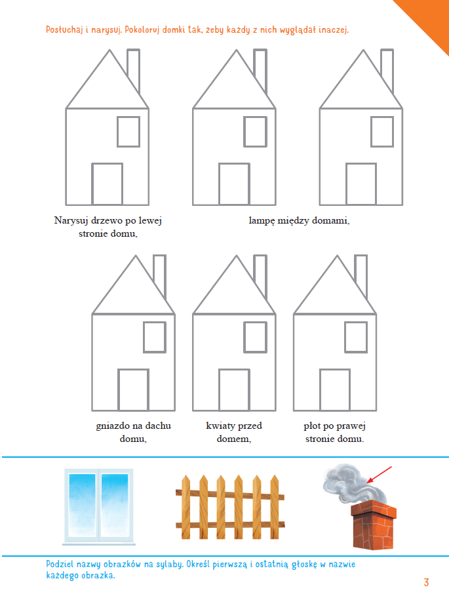 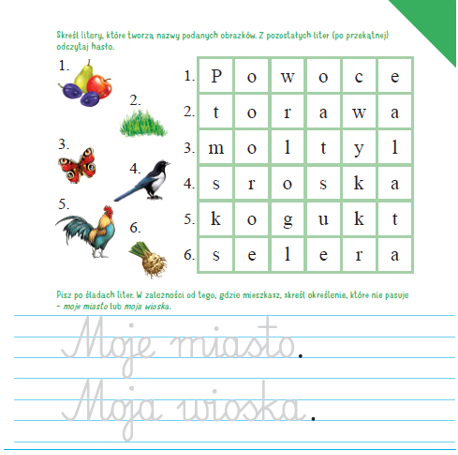 Świetnie Udało się Wam wykonać karty pracy  Teraz do dzieła. Przed nami kolejna literka  Macie już pomysł jaka? Tak to E. 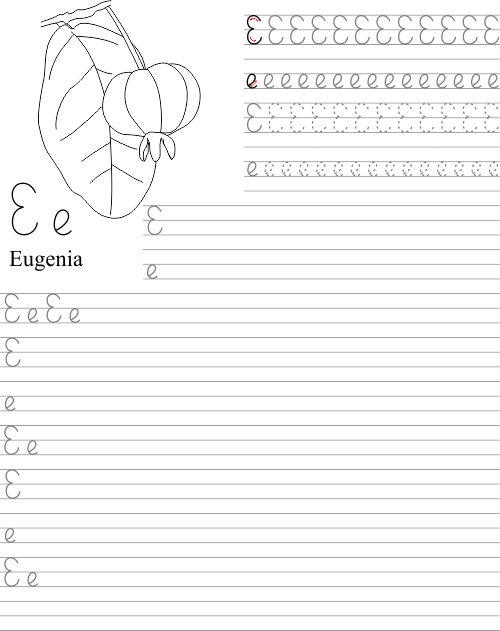 Teraz trochę czytania  Wierzę w Was, dacie radę. 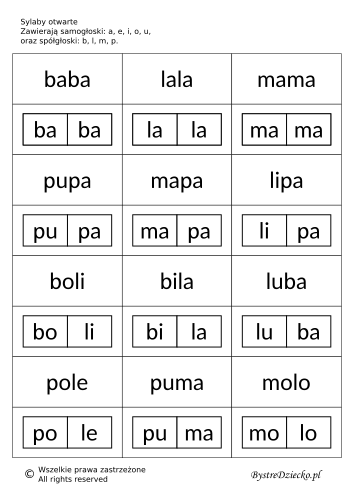 Na dzisiaj to już wszystko. Miłej zabawy i nauki  Pozdrawiam Pani Asia